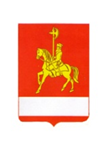 АДМИНИСТРАЦИЯ КАРАТУЗСКОГО РАЙОНАПОСТАНОВЛЕНИЕ04.08.2023                                    с. Каратузское                                       № 719-пО внесении изменений в постановление администрации Каратузского района от 31.10.2013 № 1128-п «Об утверждении муниципальной программы Каратузского района «Развитие транспортной системы Каратузского района»»В соответствии со статьей 179 Бюджетного кодекса Российской Федерации, статьей 28 Устава муниципального образования «Каратузский район», постановление администрации Каратузского района от 24.08.2020 № 674-п «Об утверждении Порядка принятия решений о разработке муниципальных программ Каратузского района, их формировании и реализации», ПОСТАНОВЛЯЮ:1. Внести изменения в приложение к постановлению администрации Каратузского района от 31.10.2013 № 1128-п «Об утверждении муниципальной программы Каратузского района «Развитие транспортной системы Каратузского района»».1.1. В паспорте муниципальной программы Каратузского района «Развитие транспортной системы Каратузского района» строку «Информация по ресурсному обеспечению муниципальной программы, в том числе в разбивке по всем источникам финансирования на очередной финансовый год и плановый период» изменить и изложить в новой редакции:	1.2. В приложении № 5 к муниципальной программе Каратузского района «Развитие транспортной системы Каратузского района» в паспорте подпрограммы «Повышение безопасности дорожного движения в Каратузском районе» строку «Информация по ресурсному обеспечению подпрограммы, в том числе в разбивке по всем источникам финансирования на очередной финансовый год и плановый период» изменить и изложить в новой редакции:          1.3. Приложение № 2 к муниципальной программе «Развитие транспортной системы Каратузского района» изменить и изложить в новой редакции согласно приложению № 1 к настоящему постановлению.1.4. Приложение № 3 к муниципальной программе «Развитие транспортной системы Каратузского района» изменить и изложить в новой редакции согласно приложению № 2 к настоящему постановлению.1.5. Приложение № 2 к подпрограмме «Повышение безопасности дорожного движения в Каратузском районе», изменить и изложить в новой редакции согласно приложению № 3 к настоящему постановлению.2. Контроль за исполнением настоящего постановления возложить на Ю.В.Притворова, заместителя главы района по жизнеобеспечению и оперативным вопросам и связи администрации Каратузского района. 3. Разместить постановление на официальном сайте администрации Каратузского района с адресом в информационно-телекоммуникационной сети Интернет - www.karatuzraion.ru.4. Постановление вступает в силу в день, следующий за днем его официального опубликования в периодичном печатном издании «Вести муниципального образования «Каратузский район»».Глава района                                                                                                К.А. ТюнинПриложение № 1к постановлениюадминистрации Каратузского района от 04.08.2023 № 719-п                                                                                                                                               Приложение № 2                                                                                                                                                                      к муниципальной программе«Развитие транспортной системы Каратузского района»Информация о ресурсном обеспечении муниципальной программы Каратузского района за счет средств районного бюджета, в том числе средств, поступивших из бюджетов других уровней бюджетной системы и бюджетов государственных внебюджетных фондов                                                                                                                                                                                               ( тыс. рублей)Приложение № 2 к постановлениюадминистрации Каратузского района от 04.08.2023 № 719-п                                                                                                                                                                                                        Приложение № 3к муниципальной программе«Развитие транспортной системы Каратузского района»Информация об источниках финансирования подпрограмм, отдельных мероприятий муниципальной программы Каратузского района (средств районного бюджета, в том числе средства, поступившие из бюджетов других уровней бюджетной системы, бюджетов государственных внебюджетных фондов)(1) Учитываются средства краевого бюджета, поступающие в виде межбюджетных трансфертов в районный бюджет.(2) Учитываются средства бюджетов сельских поселений Каратузского района в части софинансирования по муниципальной программе Каратузского района.Приложение № 3 к постановлению администрации  Каратузского района от 04.08.2023 № 719-пПриложение № 2к подпрограмме «Повышение безопасности дорожного движения в Каратузском районе»ПЕРЕЧЕНЬ МЕРОПРИЯТИЙ ПОДПРОГРАММЫИнформация по ресурсному обеспечению муниципальной программы, в том числе в разбивке по всем источникам финансирования на очередной финансовый год и плановый периодОбщий объем финансирования муниципальной программы за счет всех источников финансирования составит 139 745,07 тыс. рублей, в том числе за счет средств:краевого бюджета – 5602,54 тыс. рублей, в том числе по годам: 2014 год – 178,4 тыс. рублей;2015 год – 0,0 тыс. рублей;2016 год – 232,8 тыс. рублей;2017 год – 216,3 тыс. рублей;2018 год – 216,3 тыс. рублей;2019 год – 216,3 тыс. рублей;2020 год – 3 628,04 тыс. рублей;2021 год – 867,10 тыс. рублей.2022 год – 4,1 тыс. рублей2023 год -  43,20 тыс. рублей2024 год -  0,0 тыс. рублей2025 год – 0,0 тыс. рублейрайонного бюджета – 134 142,53 тыс. рублей, в том числе по годам:2014 год – 2 761,1 тыс. рублей;2015 год – 3 229, 3 тыс. рублей;2016 год – 4 765,2 тыс. рублей;2017 год – 7 711,4 тыс. рублей;2018 год – 7 134,92 тыс. рублей;2019 год – 12 121,40 тыс. рублей;2020 год – 13 656,12 тыс. рублей;2021 год – 15 906,27 тыс. рублей;2022 год – 15 933,82 тыс. рублей;2023 год – 16 975,00 тыс. рублей;2024 год -  16 974,00 тыс. рублей.2025 год – 16 974,00 тыс. рублейИнформация по ресурсному обеспечению подпрограммы, в том числе в разбивке по всем источникам финансирования на очередной финансовый год и плановый периодОбщий объем финансирования подпрограммы за счет всех источников финансирования составит 44,20 тыс. рублей, в том числе за счет средств:краевого бюджета – 43,20 тыс. рублей, в том числе по годам:2023 год – 43,20 тыс. рублей.2024 год—0,0 тыс. рублей2025 год – 0,0 тыс. рублейрайонного бюджета – 1,0 тыс. рублей, в том числе по годам:2023 год – 1,00 тыс. рублей;2024 год – 0,0 тыс. рублей.2025 год – 0,0 тыс. рублей№ п/пСтатус (Муниципальная программ, подпрограмма)Наименование  программы, подпрограммыНаименование главного распорядителя бюджетных средств (далее - ГРБС)Код бюджетной классификации Код бюджетной классификации Код бюджетной классификации Код бюджетной классификации    Очередной финансовый год (2023)Первый год планового периода (2024Второй год планового периода(2025)Итого на очередной финансовый год и плановый периодИтого на очередной финансовый год и плановый период№ п/пСтатус (Муниципальная программ, подпрограмма)Наименование  программы, подпрограммыНаименование главного распорядителя бюджетных средств (далее - ГРБС)ГРБСРз ПрЦСРВР   Очередной финансовый год (2023)Первый год планового периода (202412345678910111112Муниципальная программа«Развитие транспортной системы Каратузского района» всего расходные обязательства по программеХХХХ17 018,20   16 974,0016 974,0016 974,0050 966,20Муниципальная программа«Развитие транспортной системы Каратузского района» в том числе по ГРБС:Муниципальная программа«Развитие транспортной системы Каратузского района» Администрация Каратузского района901ХХХ16 974,0016 974,0016 974,0016 974,0050 922,00Муниципальная программа«Развитие транспортной системы Каратузского района» Финансовое управление администрации Каратузского района900ХХХ0,000,000,000,000,00Муниципальная программа«Развитие транспортной системы Каратузского района» Управление образования администрации Каратузского района902ххх44,200,000,000,0044,20Подпрограмма 1 «Развитие транспортного комплекса Каратузского района» всего расходные обязательства по подпрограмме муниципальной программыХ ХХХ16 974,0016 974,0016 974,0016 974,0050 922,00Подпрограмма 1 «Развитие транспортного комплекса Каратузского района» в том числе по ГРБС:Подпрограмма 1 «Развитие транспортного комплекса Каратузского района» Администрация Каратузского района901 ХХХ16 974,0016 974,0016 974,0016 974,0050 922,00Подпрограмма 2«Повышение безопасности дорожного движения в Каратузском районе» всего расходные обязательства ХХХХ44,200,000,000,0044,20Подпрограмма 2«Повышение безопасности дорожного движения в Каратузском районе» в том числе по ГРБС:Подпрограмма 2«Повышение безопасности дорожного движения в Каратузском районе» Администрация Каратузского района901ХХХ0,000,000,000,000,00Подпрограмма 2«Повышение безопасности дорожного движения в Каратузском районе» Финансовое управление администрации Каратузского района900ХХХ0,000,000,000,000,00Подпрограмма 2«Повышение безопасности дорожного движения в Каратузском районе» Управление образования администрации Каратузского района902ХХХ44,200,000,000,0044,20№ п/пСтатус (муниципальная программа, подпрограмма)Наименование муниципальной программы, подпрограммыУровень бюджетной системы/источники финансированияОчередной финансовый год (2023)Первый год планового периода (2024)Второй год планового периода (2025)Итого на очередной финансовый год и плановый период№ п/пСтатус (муниципальная программа, подпрограмма)Наименование муниципальной программы, подпрограммыУровень бюджетной системы/источники финансированияпланпланпланплан1.Муниципальная программа «Развитие транспортной системы Каратузского района» Всего                    17 018,2016 974,0016 974,0050 966,201.Муниципальная программа «Развитие транспортной системы Каратузского района» в том числе:             1.Муниципальная программа «Развитие транспортной системы Каратузского района» федеральный бюджет    0,000,000,000,001.Муниципальная программа «Развитие транспортной системы Каратузского района» краевой бюджет(1)           43,200,000,0043,201.Муниципальная программа «Развитие транспортной системы Каратузского района» районный бюджет  16 975,0016 974,0016 974,0050 923,001.Муниципальная программа «Развитие транспортной системы Каратузского района» Внебюджетные источники  0,000,000,000,001.Муниципальная программа «Развитие транспортной системы Каратузского района» бюджеты сельских поселений Каратузского района(2)0,000,000,000,00       2.Подпрограмма 1 «Развитие транспортного комплекса Каратузского района» Всего                    16 974,0016 974,0016 974,0050 922,00       2.Подпрограмма 1 «Развитие транспортного комплекса Каратузского района» в том числе:                    2.Подпрограмма 1 «Развитие транспортного комплекса Каратузского района» федеральный бюджет    0,000,000,000,00       2.Подпрограмма 1 «Развитие транспортного комплекса Каратузского района» краевой бюджет  (1)         0,000,000,000,00       2.Подпрограмма 1 «Развитие транспортного комплекса Каратузского района» районный бюджет  16 974,0016 974,0016 974,0050 922,00       2.Подпрограмма 1 «Развитие транспортного комплекса Каратузского района» Внебюджетные источники  0,000,000,000,00       2.Подпрограмма 1 «Развитие транспортного комплекса Каратузского района» бюджеты сельских поселений Каратузского района(2)0,000,000,000,003.Подпрограмма 2 «Повышение безопасности дорожного движения в Каратузском районе»  Всего    44,200,000,0044,203.Подпрограмма 2 «Повышение безопасности дорожного движения в Каратузском районе» в том числе:             3.Подпрограмма 2 «Повышение безопасности дорожного движения в Каратузском районе» федеральный бюджет    0,000,000,000,003.Подпрограмма 2 «Повышение безопасности дорожного движения в Каратузском районе» краевой бюджет (1)          43,200,000,0043,203.Подпрограмма 2 «Повышение безопасности дорожного движения в Каратузском районе» районный бюджет                 1,000,000,001,003.Подпрограмма 2 «Повышение безопасности дорожного движения в Каратузском районе» внебюджетные  источники    0,000,000,000,003.Подпрограмма 2 «Повышение безопасности дорожного движения в Каратузском районе» бюджеты сельских поселений Каратузского района(2)0,000,000,000,00№ п/п№ п/пЦели, задачи, мероприятия подпрограммыЦели, задачи, мероприятия подпрограммыГРБСГРБСКод бюджетной классификацииКод бюджетной классификацииКод бюджетной классификацииКод бюджетной классификацииКод бюджетной классификацииКод бюджетной классификацииКод бюджетной классификацииРасходы по годам реализации программы (тыс. руб.)Расходы по годам реализации программы (тыс. руб.)Расходы по годам реализации программы (тыс. руб.)Расходы по годам реализации программы (тыс. руб.)Расходы по годам реализации программы (тыс. руб.)Ожидаемый непосредственный результат (краткое описание) от реализации подпрограммного мероприятия (в том числе в натуральном выражении)№ п/п№ п/пЦели, задачи, мероприятия подпрограммыЦели, задачи, мероприятия подпрограммыГРБСГРБСГРБСГРБСГРБСРзПрРзПрЦСРВРОчередной финансовый год (2023)1-й год планового периода (2023)2-й год планового периода(2024)Итого на очередной финансовый год и плановый период (2022-2024)Итого на очередной финансовый год и плановый период (2022-2024)Цель подпрограммы: обеспечение дорожной безопасности.Цель подпрограммы: обеспечение дорожной безопасности.Цель подпрограммы: обеспечение дорожной безопасности.Цель подпрограммы: обеспечение дорожной безопасности.Цель подпрограммы: обеспечение дорожной безопасности.Цель подпрограммы: обеспечение дорожной безопасности.Цель подпрограммы: обеспечение дорожной безопасности.Цель подпрограммы: обеспечение дорожной безопасности.Цель подпрограммы: обеспечение дорожной безопасности.Цель подпрограммы: обеспечение дорожной безопасности.Цель подпрограммы: обеспечение дорожной безопасности.Цель подпрограммы: обеспечение дорожной безопасности.Цель подпрограммы: обеспечение дорожной безопасности.Цель подпрограммы: обеспечение дорожной безопасности.Цель подпрограммы: обеспечение дорожной безопасности.Цель подпрограммы: обеспечение дорожной безопасности.Цель подпрограммы: обеспечение дорожной безопасности.Цель подпрограммы: обеспечение дорожной безопасности.Цель подпрограммы: обеспечение дорожной безопасности.Задача подпрограммы: повышение комплексной безопасности дорожного движенияЗадача подпрограммы: повышение комплексной безопасности дорожного движенияЗадача подпрограммы: повышение комплексной безопасности дорожного движенияЗадача подпрограммы: повышение комплексной безопасности дорожного движенияЗадача подпрограммы: повышение комплексной безопасности дорожного движенияЗадача подпрограммы: повышение комплексной безопасности дорожного движенияЗадача подпрограммы: повышение комплексной безопасности дорожного движенияЗадача подпрограммы: повышение комплексной безопасности дорожного движенияЗадача подпрограммы: повышение комплексной безопасности дорожного движенияЗадача подпрограммы: повышение комплексной безопасности дорожного движенияЗадача подпрограммы: повышение комплексной безопасности дорожного движенияЗадача подпрограммы: повышение комплексной безопасности дорожного движенияЗадача подпрограммы: повышение комплексной безопасности дорожного движенияЗадача подпрограммы: повышение комплексной безопасности дорожного движенияЗадача подпрограммы: повышение комплексной безопасности дорожного движенияЗадача подпрограммы: повышение комплексной безопасности дорожного движенияЗадача подпрограммы: повышение комплексной безопасности дорожного движенияЗадача подпрограммы: повышение комплексной безопасности дорожного движенияЗадача подпрограммы: повышение комплексной безопасности дорожного движения112233344556789101112121.Расходы на проведение мероприятий, направленных на обеспечение безопасного участия детей в дорожном движенииРасходы на проведение мероприятий, направленных на обеспечение безопасного участия детей в дорожном движенииУправление образования администрация Каратузского районаУправление образования администрация Каратузского района90290290207020702122R373980122R37398061244,200,00,044,20Итого по подпрограммеИтого по подпрограмме44,200,00,044,20В том числеВ том числеГРБС 1ГРБС 1Управление образования администрация Каратузского районаУправление образования администрация Каратузского района90290290244,200,00,044,20